Главное для родителей –открыть маленькому человеку чудо,которое несёт в себе книга!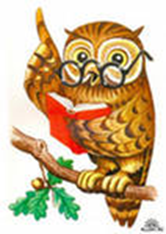 Сейчас у печатных изданий существует немало конкурентов: телевидение, компьютер, видео…. Но книга по-прежнему необходима, ибо она первая открывает ребенку мир, учит сопереживать, сострадать, а задача взрослых – пробудить, воспитать и укрепить в юной душе эту драгоценную способность.Психолого-медико-педагогическая комиссия Павловского района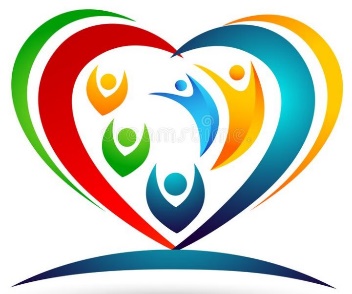 Памятка для родителейНаучите ребенка                любить книгу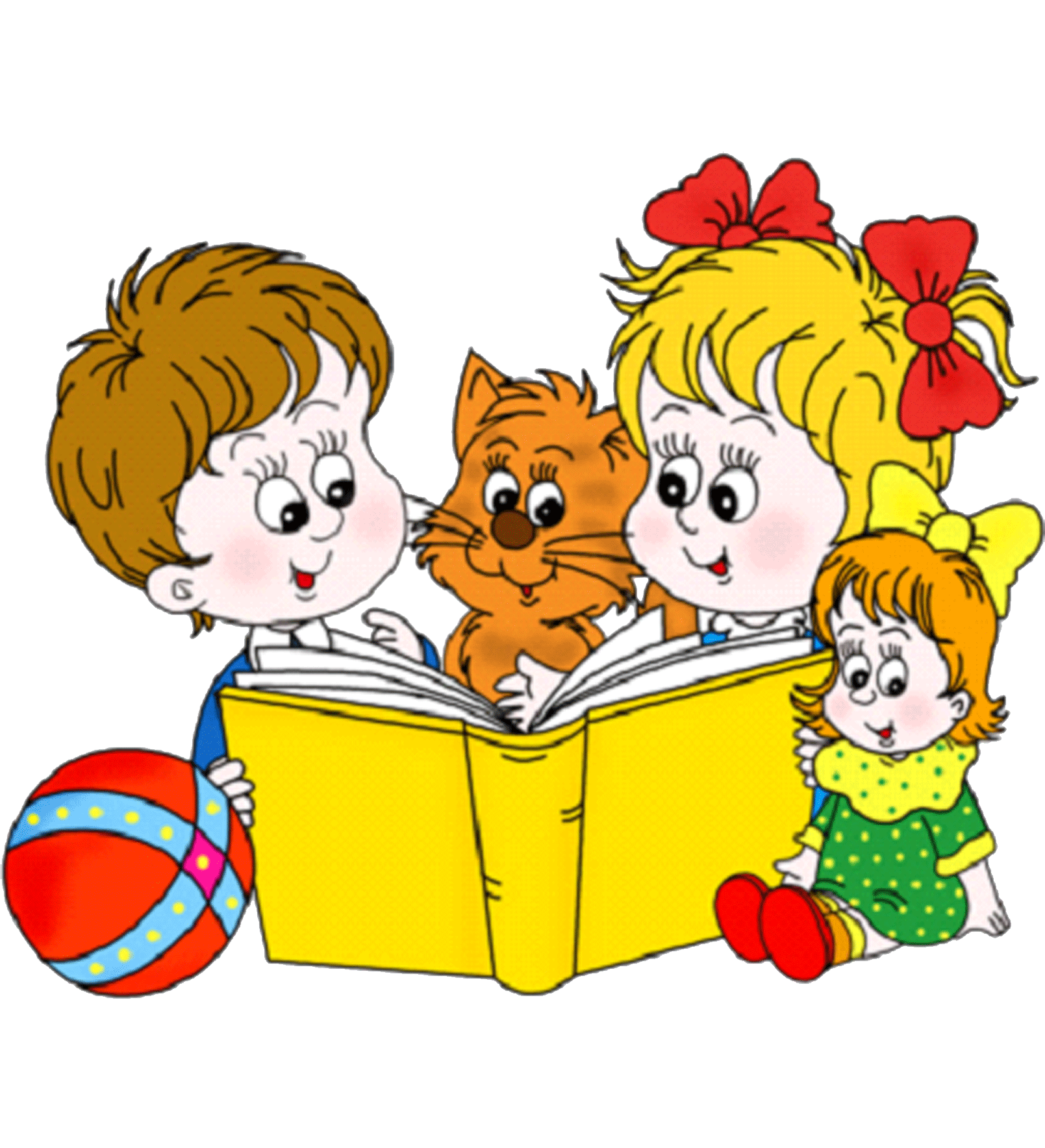 Материал подготовила учитель-логопед ПМПК Лагун Т.В.Культура общения с литературой закладывается в семье. Когда малыш часто видит родителей за книгой, слышит, как они обмениваются впечатлениями о прочитанном, радуются покупке интересного издания, любовь к печатному слову проявляется у него как естественная необходимость. Добрая традиция – чтение вслух – остается лучшими воспоминаниями на всю жизнь. Если родители хотят получить ребенка, стремящегося к знаниям, они должны потрудиться и следовать нехитрым рекомендациям:- начинать читать вслух нужно с раннего возраста;- оставлять печатные издания везде, где малыш может их увидеть;- читать по очереди с ребенком;- учитывать книжные пристрастия ребенка и направлять его чтение;- разрешить сыну или дочери самому выбирать книги в магазине или библиотеке;- не заставлять читать против воли, лучше предложить поиграть в настольные игры, связанные с чтением;- собирать домашнюю детскую библиотеку;- после просмотра художественного или мультипликационного фильма предложить прочесть книгу, по которой он снят;- обязательно слушать, как малыш читает сам, он должен чувствовать интерес старших;- читать ребенку перед сном;- всегда следует останавливаться на самом интересном или сложном для восприятия месте, задавать вопросы, помогающие «включать» воображение, обращать внимание на иллюстрации. 	Главное для родителей - открыть маленькому человеку чудо, которое несет в себе книга.Золотые правила для тех, кто хочет приучить ребенка к чтению.1.То, что вы узнали в детстве, останется с вами навсегда. Раннее знакомство с книгами – лучший способ на всю жизнь привить ребенку любовь к чтению.2. Дети и взрослые живут в одном и том же мире. Дети хотят как можно быстрее вырасти, поэтому им интересна жизнь взрослых.3. Мы учимся у людей, которыми восхищаемся. Если взрослые говорят о книгах с любовью и увлечением, дети обязательно последуют их примеру. 4.Искусство соблазнения.Соблазнение ребенка чтением не так уж сложно, ведь почти все дети, так же как и большинство взрослых, просто обожают разные истории. 